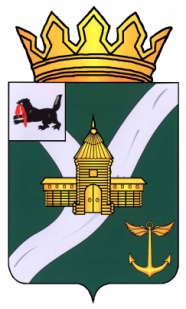 Иркутская областьУсть-Кутское муниципальное образованиеАДМИНИСТРАЦИЯПОСТАНОВЛЕНИЕОт _____________________ 			                                                                       № ________г. Усть-Кут      В связи с увеличением максимального размера родительской платы за присмотр и уход за детьми в муниципальных образовательных организациях Иркутской области, реализующих образовательную программу дошкольного образования, утвержденным Постановлением Правительства Иркутской области от 24.11.2021 г. № 886-пп «О внесении изменений в приложение к постановлению Правительства Иркутской области от 30 сентября 2015 года N 498-пп», руководствуясь ст. 15 Федерального закона от 06.10.2003 г. № 131-ФЗ «Об общих принципах организации местного самоуправления в Российской Федерации», ст. 65 Федерального закона от 29.12.2012 г. № 273-ФЗ «Об образовании в Российской Федерации», СанПиН 2.3/2.4.3590-20 "Санитарно-эпидемиологические требования к организации общественного питания населения", утвержденными постановлением Главного государственного санитарного врача РФ от 27.10.2020 N 32, постановлением Администрации Усть-Кутского муниципального образования от 14.01.2022 г. № 5-п «О внесении изменений в Методику расчёта нормативных затрат на присмотр и уход за детьми в муниципальных образовательных организациях Усть-Кутского муниципального образования, реализующих образовательные программы дошкольного образования, утвержденную постановлением Администрации Усть-Кутского муниципального образования от 02.07.2015 г. № 737-п», учитывая Методические рекомендации по реализации полномочий органов государственной власти субъектов Российской Федерации по финансовому обеспечению оказания государственных и муниципальных услуг в сфере дошкольного образования, направленные Письмом Минобрнауки России от 31.07.2014 г. №  08-1002, исходя из средних цен на приобретение  единицы продукта и расходных материалов в день на 1 воспитанника, в соотвествии со ст.ст. 23, 48 Устава Усть-Кутского муниципального района Иркутской области, ПОСТАНОВЛЯЮ:Установить размер нормативных затрат на присмотр и уход за детьми в муниципальных дошкольных образовательных организациях Усть-Кутского муниципального образования 184 рубля 90 копеек в день на одного воспитанника, из них 184 рубля 20 копеек в части расходов на приобретение продуктов питания, 70 копеек в части прочих расходов, связанных с приобретением расходных материалов,  используемых для обеспечения соблюдения воспитанниками режима дня и личной гигиены.Затраты на присмотр и уход за детьми в муниципальных дошкольных образовательных организациях Усть-Кутского муниципального образования в размере 141 рубль 90 копеек в день на одного воспитанника включить в состав платы, взимаемой с родителей (законных представителей) за присмотр и уход за детьми, осваивающими образовательные программы дошкольного образования в муниципальных дошкольных образовательных организациях Усть-Кутского муниципального образования, в размере 43 рубля - за счет средств бюджета Усть-Кутского муниципального образования.Установить расходные обязательства Усть-Кутского муниципального образования по вопросам местного значения в сфере организации предоставления дошкольного образования по основным общеобразовательным программам в муниципальных дошкольных образовательных организациях и создания условий для осуществления присмотра и ухода за детьми, содержания детей в муниципальных дошкольных образовательных организациях, и включить их в реестр расходных обязательств Усть-Кутского муниципального образования. Осуществить финансовое обеспечение расходных обязательств Усть-Кутского муниципального образования за счёт средств бюджета Усть-Кутского муниципального образования в пределах лимитов бюджетных обязательств.Финансовому управлению Администрации Усть-Кутского муниципального образования Рыбак О.В. предусмотреть финансирование питания воспитанников в муниципальных дошкольных образовательных организациях Усть-Кутского муниципального образования. Отменить постановление Администрации Усть-Кутского муниципального образования от 15.10.2021 г. №436-пб «Об установлении размера нормативных затрат на присмотр и уход за детьми в муниципальных дошкольных образовательных организациях Усть-Кутского муниципального образования».Обнародовать настоящее постановление на официальном сайте Администрации Усть-Кутского муниципального образования в сети Интернет: www.admin-ukmo.ru».Контроль исполнения настоящего постановления возложить на начальника Управления образованием Усть-Кутского муниципального образования А.В. Малышева.Подготовил:	Начальник Управленияобразованием УКМО«___»____________ 2022г.                                                               А.В. МалышевОб установлении размера нормативных затрат на присмотр и уход за детьми в муниципальных дошкольных образовательных организациях Усть-Кутского муниципального образования Мэр Усть-Кутского 	муниципального образования                                            С.Г. АнисимовСОГЛАСОВАНО:Первый заместитель МэраУсть-Кутского муниципальногообразования «___» ___________ 2022 г.Заместитель Мэра Усть-Кутского муниципального образования по экономическим            вопросам«___» ___________ 2022 г.Заместитель Мэра Усть-Кутского муниципального образования по социальным            вопросам«___» ___________ 2022 г.                   В.А. Калашников                  Ф.И. ДаникёроваЕ.А. Кузнецова          Руководитель аппарата    Администрации Усть-Кутского муниципального образования«___»____________ 2022 г.Начальник Финансового Управления Администрации Усть-Кутского муниципального образования«___»____________ 2022 г.Председатель Комитета по экономике, соц-труд. отношениям и ценам«___»____________ 2022 г.                                 В.Л. Великанов                      О.В. Рыбак                     К.В. ВасильковНачальник правовогоУправления АдминистрацииУсть-Кутскогомуниципального образования«___»____________ 2022 г.СПИСОК  РАССЫЛКИ:Рук. Аппарата УКМО – 1 экз.Управл.образ. – 2 экз.Фин. управление. – 1 экз.Зам. Мэра УКМО по соц. Вопросам – 1 экз.Комитет по экономике  соц. трудовым отношениям и ценам – 1 экз. ИТОГО – 6  экз.                     Е.П. Садыкова 